Une ligue bien à elles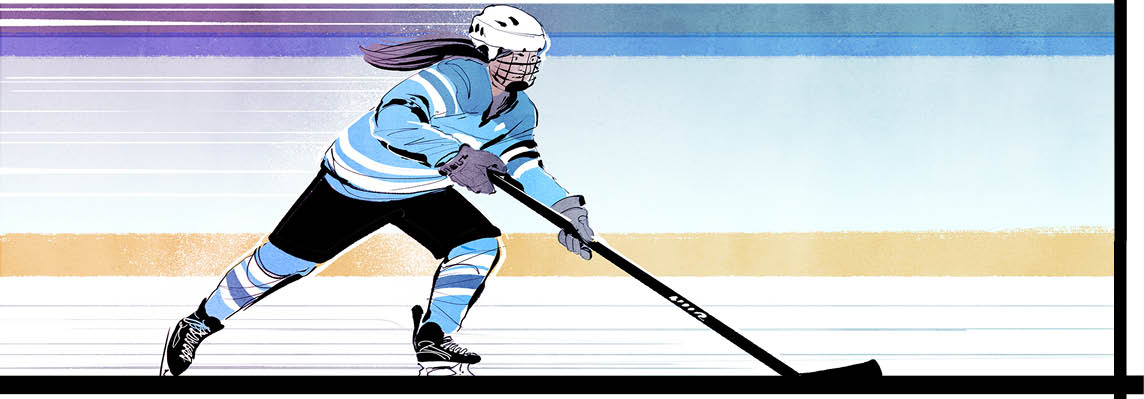 L’enthousiasme augmente alors que les joueuses, les entraîneurs et les aspirantes s’apprêtent à participer aux camps d’entraînement de novembre. Ils se préparent pour le lancement de la Ligue professionnelle de hockey féminin (LPHF) en janvier 2024.La ligue comprendra six équipes. Trois franchises opéreront à Montréal, Toronto et Ottawa. Les trois autres seront basées aux États-Unis. Elles seront à Boston, au Minnesota et à New York.La première saison consistera en 24 matchs. Les saisons subséquentes s’étendront à 32 matchs. Les joueuses se produiront sur des patinoires de la taille de celles de la LNH ou sur des patinoires de hockey mineur. « C’est une occasion extraordinaire de faire progresser le sport féminin », a dit Billie Jean King, légende du tennis et défenseuse du sport féminin, qui a soutenu la création de la ligue. Elle participera à la gestion et dit que la ligue inspirera une nouvelle génération de joueuses. Peu de temps pour se préparerLa LPHF fait des heures supplémentaires pour mettre sur pied son spectacle d’ici janvier. La liste des choses à faire est longue. On doit choisir le nom et le logo des équipes. On doit organiser le transport. On doit fixer les horaires. On doit préparer l’équipement. « L’idée de mettre sur pied une équipe dans une ligue existante en six mois est un peu folle », a dit Stan Kasten, membre du comité consultatif de la LPHF. « Et voilà que nous essayons de mettre sur pied six équipes dans une nouvelle ligue. Pourtant, nous allons y arriver. Je n’ai jamais été aussi confiant... nous aurons nos premiers matchs en janvier et notre première saison en 2024. »Lutter pour l'équité La création de la ligue met fin à une période d’instabilité dans le circuit du hockey féminin professionnel. Ceci témoigne également de la détermination et du courage de femmes persévérantes.La LPHF trouve ses origines dans la Fédération première de hockey (FPH). Celle-ci a fondé la Ligue nationale de hockey féminin (LNHF) en 2015.La LNHF a été la première ligue de hockey féminin à payer les joueuses. Elle a attiré de nombreuses vedettes de la Ligue canadienne de hockey féminin (LCHF), qui n’offrait pas de salaires. La LCHF s’est dissoute en 2019 après 12 saisons.Puis, au cours de sa deuxième saison, la LNHF a demandé aux joueuses d’accepter une réduction de salaire. Cela a mis en colère un grand nombre de femmes de cette organisation à quatre équipes. En conséquence, 200 joueuses de hockey de haut niveau ont déclaré qu’elles ne participeraient à aucune ligue nord-américaine tant qu’elles ne seraient pas correctement payées. Elles demandaient aussi des ressources nécessaires. Elles ont créé un syndicat, l’Association des joueuses professionnelles de hockey [en anglais : Professional Women’s Hockey Players’ Association (PWHPA)], pour les aider à obtenir ces changements. Cette tactique a fonctionné. En juin dernier, de nouveau propriétaires ont acheté la FPH et son actif, la LNHF. Le syndicat des joueuses a conclu un accord avec eux. Celui-ci garantit un salaire minimum de 35 000 dollars américains. Les joueuses reçoivent aussi des frais de déplacement, une assurance maladie, des congés de grossesse, des congés parentaux et d’autres avantages. Le plaisir commence  Maintenant que ces questions sont réglées grâce à la nouvelle ligue, l’avenir semble radieux pour le hockey féminin professionnel.Le repêchage de la LPHF a débuté en septembre et le choix des agentes libres a été annoncé. Les supporters ont suivi l’action avec enthousiasme.Des noms connus? Du côté canadien, Ottawa a demandé à Becca Gilmore de participer au camp. Mme Gilmore a remporté un championnat du monde avec l’équipe nationale américaine au printemps dernier. Et elle a marqué six points en 11 matchs pour le Pride de Boston.Ottawa a également invité Mikyla Grant-Mentis. Mme Grant-Mentis a obtenu 21 points en 24 matchs avec les Beauts de Buffalo. Pour ce qui est des gardiennes de but, Toronto a repêché Kristen Campbell, médaillée d’or d’Équipe Canada.Au travail!Les camps d’entraînement de la LPHF débutent à la mi-novembre, après que les équipes nationales du Canada et des É.-U. se seront affrontées dans le cadre de la Série de la rivalité. C’est une des plus grandes rivalités dans le monde du sport. USA Hockey et Hockey Canada ont créé la Série de la rivalité en 2018.L’entraînement se déroulera probablement sur plusieurs semaines afin de mettre à niveau les 180 joueuses présentes. Plusieurs d’entre elles n’ont pas joué depuis le printemps. Ce sera la première fois que les nouveaux entraîneurs verront à l’action leurs équipes en développement.Les meilleures d’ailleursLa nouvelle organisation sportive n’attire pas seulement les meilleures joueuses d’Amérique du Nord. Elle attire également les meilleurs talents d’Europe et d’Asie.Dominika Lásková, une Tchèque repêchée par Montréal, en fait partie. Elle espère être un modèle pour les autres joueuses de son pays.« Je pense que c’est formidable pour les petites filles de mon pays de voir qu’elles ont la possibilité de jouer [aux côtés] des meilleures joueuses du monde », a-t-elle dit.Hilary Knight, une attaquante américaine, dit qu’elle s’attend à ce que ces joueuses changent le sport. « Je suis très enthousiaste, du point de vue des supporters », dit-elle. « On le voit du côté des hommes. [Mais] on n’a jamais vu les esprits du hockey de différents pays se rencontrer du côté des femmes. »Voir l’actionPour l’instant, les matchs de la LPHF ne seront qu’en diffusion continue mais la ligue espère qu’il y aura éventuellement une couverture télévisée régulière. Les équipes joueront certains matchs hors de leur ville d’attache, dans des arénas de la LNH en terrain neutre ou dans des villes sans franchises de la LNH. Peu importe où ces femmes joueront, leurs supporters ont hâte de les voir. « C’est une nouvelle étape pour les femmes qui jouent au hockey professionnel et pour les filles qui en rêvent tous les jours », a dit Johanna Boynton, représentante de la ligue.Le saviez-vous?La LPHF a dévoilé son logo le 24 octobre. Celui-ci représente deux bâtons de hockey croisés qui forment un « W » sur un fond violet. défenseur : une personne qui soutient quelqu’un, un plan ou une action publique ou qui parle en sa faveurprofessionnel : qui décrit une situation dans laquelle une personne est payée pour exercer un sport ou une activitérepêchage : un système qui permet à des équipes sportives de choisir des nouveaux joueurssyndicat : organisation de travailleurs formée pour protéger les droits et les intérêts de ses membrestémoigner : servir de signe ou de preuve d’un fait, d’un événement ou d’une qualité spécifique Questions de compréhension1. Qu’est-ce qu’est la LPHF?2. Quel âge a cette organisation? Combien d’équipes y a-t-il dans cette ligue? 3. Où les équipes canadiennes seront-elles basées? Où joueront les équipes américaines?4. Combien de matchs jouera chaque équipe au cours de la première saison? 5. Quand les camps d’entraînement de la LPHF commenceront-ils? Combien de joueuses attend-on?6. Quand la saison régulière commencera-t-elle? 7. En quoi les matchs à domicile seront-ils différents de ceux des autres sports?8. Énumère au moins deux choses qu’il reste à faire avant de commencer la saison.9. À part se rendre dans un aréna pour regarder les matchs en public, où les amateurs peuvent-ils regarder les matchs de la LPHF? Questions pour aller plus loin1. Brianne Jenner, championne olympique canadienne de hockey, a dit : « quand j’étais petite, je rêvais de jouer pour l’équipe du Canada, parce que c’est ce que je voyais à la télévision. Je ne pensais pas qu’une telle chose était possible ».Selon toi, en quoi cette ligue professionnelle de hockey féminin affectera l’intérêt pour le hockey? Donne des exemples pour appuyer ta réponse.2. John Tavares, capitaine des Maple Leafs de Toronto, a déclaré ce qui suit à propos de la LPHF : « on veut les voir s’épanouir. Le sport international a connu un énorme succès, il est très amusant à regarder, et ce sont de grandes athlètes. Elles pratiquent un sport que nous aimons tous. Elles font du bon travail et méritent d’avoir leur propre ligue et de développer un pedigree – un héritage – tout comme nous l’avons fait en tant qu’hommes ».Comment comprends-tu cette déclaration? Selon toi, comment les commentaires de John Tavares pourraient-ils être accueillis par les joueuses de la LPHF? Explique ta réponse. Questions à explorer en ligneNota : Les lien ci-dessous sont fournis à https://www.lesplan.com/fr/liens afin d’en faciliter l’accès. 1. Visite le site officiel de la LPHF : https://www.thepwhl.com/ [en anglais]2. Apprends-en davantage sur la LPHF : 
https://www.nhl.com/fr/news/une-nouvelle-ligue-de-hockey-feminin-verra-le-jour-en-janvier-345694194
https://ici.radio-canada.ca/sports/2006642/hockey-pwhpa-ligue-feminine-montreal
https://www.cbc.ca/news/canada/pwhl-women-hockey-guide-1.6965776 [en anglais]
http://www.cbc.ca/player/play/2259609667987 [2:06] [en anglais]Que signifie cette ligue pour le hockey féminin?3. Apprends-en davantage sur le repêchage inaugural de la LPHF et sur les premières joueuses à avoir signé un contrat :
https://ici.radio-canada.ca/sports/2010411/hockey-feminin-lphf-ligue-repechage-toronto
https://ici.radio-canada.ca/sports/2011124/hockey-feminin-lphf-repechage-montreal-heise-poulin-sauvageau-harmon-ambrose-larocque
https://www.cbc.ca/sports/3-stories-inaugural-pwhl-draft-donkin-sept18-1.6970865 [en anglais]
https://www.cbc.ca/sports/hockey/pwhl-draft-explainer-sept15-1.6967144 [en anglais]Quelles joueuses ont signé un contrat en premier? D’après toi, pourquoi ont-elles été choisies avant les autres?4. Jayna Hefford, vice-présidente principale des opérations de la LPHF et membre du Temple de la renommée du hockey, explique ce que la LPHF signifie pour le hockey et le sport féminin en général :
https://www.yout-ube.com/watch?v=3YSQpqjI9RU [6:24] [en anglais]Quelle est l’importance de cette ligue?5. Quelles joueuses doit-on surveiller dans la LPHF?
https://ici.radio-canada.ca/sports/2008125/hockey-feminin-ottawa-signatures-jenner-clark-maschmeyer-
https://ici.radio-canada.ca/sports/2008214/ann-renee-desbiens-marie-philip-poulin-lphf-pwhl-montreal
https://ici.radio-canada.ca/nouvelle/2008287/signature-joueuses-lphf-hockey-feminin-nurse-turnbull-fast
https://www.cbc.ca/sports/hockey/pwhl-draft-10-intriguing-players-1.6965619 [en anglais]6. Visite le site Web du Temple de la renommée du hockey pour en apprendre davantage sur les pionnières du hockey féminin :
https://www.hhof.com/LegendsOfHockey/jsp/LegendsMembersByName.jsp?type=Player&lang=FR
https://www.hhof.com/hockeypedia/womenshockey.html [en anglais]
https://www.journaldemontreal.com/2021/11/16/temple-de-la-renommee-une-question-de-temps-pour-caroline-ouellette-1Quelles questions te poses-tu? Méli-méloA. Sur la ligne fournie devant chaque question, inscris la lettre qui correspond à la meilleure réponse  ______  1. Combien y a-t-il d’équipes dans la LPHF? 
	a) 4						b) 6
	c) 12						d) 14______  2. Les équipes canadiennes de la LPHF joueront à : 
	a) Québec, New York, Montréal			b) Vancouver, Toronto, Ottawa
	c) Ottawa, Toronto, Montréal			d) Toronto, Calgary, Ottawa______  3. Le salaire minimum annuel pour chaque joueuse de la LPHF sera de :
	a) 35 000 $ US					b) 75 000 $ US 
	c) 225 000 $ US					d) 1 000 000 $ USB. Indique V (Vrai) ou F (Faux) devant chaque énoncé. Si un énoncé est Vrai, écris sur la ligne un fait important ou un détail pour appuyer l’énoncé. Si un énoncé est Faux, écris la version correcte sur la ligne. ______  4. Vrai ou Faux? La LPHF est la première ligue de hockey féminin qui paiera ses joueuses.______  5. Vrai ou Faux? Les équipes de la LPHF n’ont pas encore de nom, ni de logo.______  6. Vrai ou Faux? Les équipes de la LPHF joueront tous leurs matchs à l’extérieur dans l’aréna de l’autre équipe.C. Remplis les blancs afin de compléter chaque phrase.7. Les équipes de la LPHF joueront                                                        matchs lors de la première saison. 8. L’Association des joueuses professionnelles de hockey (PWHPA) est un                                                        créé pour représenter les joueuses de la LPHF.9. Le                                                        de la LPHF représente des bâtons de hockey croisés qui forment un « W ».D. Réponds à la question suivante en un paragraphe. (Utilise une feuille séparée si nécessaire.)10. Selon toi, quel impact aura la LPHF sur le hockey féminin? Sur les sports féminins en général? Donne des raisons pour appuyer ta réponse.